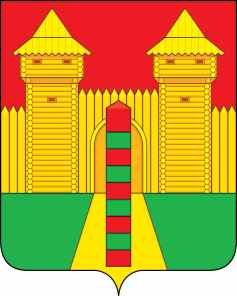 АДМИНИСТРАЦИЯ  МУНИЦИПАЛЬНОГО  ОБРАЗОВАНИЯ «ШУМЯЧСКИЙ   РАЙОН» СМОЛЕНСКОЙ  ОБЛАСТИПОСТАНОВЛЕНИЕот 21.12.2023г. № 608        п. ШумячиО присвоении адресных данных  объектам адресации	На основании Федерального закона от 6 октября 2003 года №131-ФЗ «Об общих принципах организации местного самоуправления в Российской Федерации», в соответствии с Федеральным законом от 28.12.2013 № 443-ФЗ «О федеральной информационной адресной системе и о внесении изменений в Федеральный закон «Об общих принципах организации местного самоуправления в Российской Федерации», постановлением Правительства Российской Федерации от 19.11.2014 № 1221 «Об утверждении правил присвоения, изменения и аннулирования адресов»          Администрация муниципального образования «Шумячский район» Смоленской области П О С Т А Н О В Л Я Е Т:             1. Присвоить адресные данные следующим объектам адресации, расположенным на территории Шумячского городского поселения:  - объекту адресации (жилому дому) с кадастровым номером 67:24:0190141:179 в соответствии с его фактическим местоположением: Российская Федерация, Смоленская область, Шумячский муниципальный район, Шумячское городское поселение, п. Шумячи, ул. Кирпичный завод, д.№4, кв.3;- объекту адресации (жилому дому) с кадастровым номером 67:24:0190125:206 в соответствии с его фактическим местоположением: Российская Федерация, Смоленская область, Шумячский муниципальный район, Шумячское городское поселение, п. Шумячи, ул. Ельнинская д.№12;- объекту адресации (жилому дому) с кадастровым номером 67:24:0190120:93 в соответствии с его фактическим местоположением: Российская Федерация, Смоленская область, Шумячский муниципальный район, Шумячское городское поселение, п. Шумячи, ул. Школьная д.№15;- объекту адресации (жилому дому) с кадастровым номером 67:24:0190111:171 в соответствии с его фактическим местоположением: Российская Федерация, Смоленская область, Шумячский муниципальный район, Шумячское городское поселение, п. Шумячи, ул. Советской Армии д.№17;- объекту адресации (жилому дому) с кадастровым номером 67:24:0190112:24 в соответствии с его фактическим местоположением: Российская Федерация, Смоленская область, Шумячский муниципальный район, Шумячское городское поселение, п. Шумячи, ул. Советской Армии д.№14;- объекту адресации (жилому дому) с кадастровым номером 67:24:0190134:152 в соответствии с его фактическим местоположением: Российская Федерация, Смоленская область, Шумячский муниципальный район, Шумячское городское поселение, п. Шумячи, ул. Садовая д.№50, кв.2.2. Настоящее постановление вступает в силу со дня его подписания.И.п. Главы муниципального образования«Шумячский район» Смоленской области                                           Д.А. Каменев